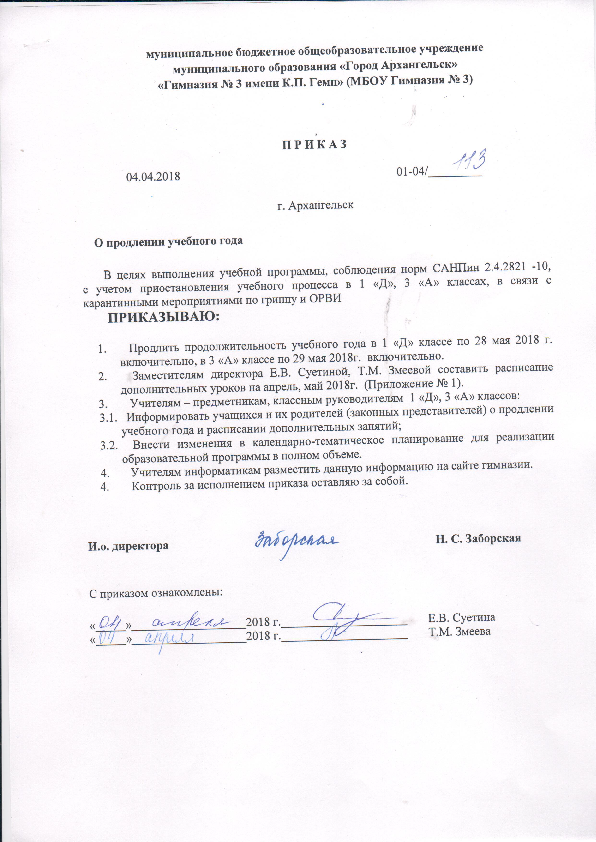  Приложение к приказу и.о. директора                 МБОУ Гимназия № 3                                от 04.04.2018 № 01.04/113График проведения  дополнительных уроковпо выполнению учебной программы в 1-д и 3-а классах     1-д30.04.201804.05.201805.05.201811.05.201812.05.201828.05.2018     1-дФизическая культураОкружающий мирЛитературное чтениеРусский языкМатематикаИЗОТехнологияЛитературное чтениеМузыкаМатематикаРусский языкЛитературное чтениеРусский языкФизическая культураРусский языкМатематика3-а     24.03.201807.04.201805.05.201812.05.201829.05.20183-а     Окружающий мирМатематикаМатематикаОкружающий мирФизическая культураРусский языкЛитературное чтениеРусский языкЛитературное чтениеРусский языкЛитературное чтениеМатематикаМатематикаОкружающий мир